Should I Use RAID Analysis Quiz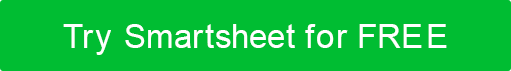 Should I Use RAID Analysis?Instructions: Review the 10 yes-no questions below. If the answer for your specific project is ‘yes,’ place a checkmark in the right-hand column. Tally up the total number of checkmarks, and use the scoring key at the bottom of the page to determine if RAID analysis is right for your project. 1Does your project have multiple complex tasks that are dependent on one another?Does your project have multiple complex tasks that are dependent on one another?2Are there known risks that could significantly derail your project's timeline or budget?Are there known risks that could significantly derail your project's timeline or budget?3Are there external factors or stakeholders whose assumptions you need to track and validate regularly?Are there external factors or stakeholders whose assumptions you need to track and validate regularly?4Is your project spanning over a long duration (e.g., more than six months)?Is your project spanning over a long duration (e.g., more than six months)?5Do you anticipate unforeseen issues that could impact project delivery?Do you anticipate unforeseen issues that could impact project delivery?6Does your project involve cross-functional teams where dependencies could become blockers?Does your project involve cross-functional teams where dependencies could become blockers?7Is consistent and structured communication about project challenges important for your stakeholders?Is consistent and structured communication about project challenges important for your stakeholders?8Are you operating in an environment where changes (in scope, resources, etc.) are frequent?Are you operating in an environment where changes (in scope, resources, etc.) are frequent?9Do you need a centralized place to track project uncertainties to ensure they are addressed timely?Do you need a centralized place to track project uncertainties to ensure they are addressed timely?10Is your project of a high strategic importance where oversight is critical?Is your project of a high strategic importance where oversight is critical?TOTALTOTALTOTALScoring SystemScoring SystemScoring SystemScoring System8 - 108 - 10Yes, definitely use RAID analysis. Your project seems complex and might have multiple factors that need close monitoring and structured tracking.Yes, definitely use RAID analysis. Your project seems complex and might have multiple factors that need close monitoring and structured tracking.4 - 74 - 7You can use RAID analysis, but it might not be entirely necessary. While there are elements of complexity, simpler tools or methods might suffice. Consider using a simplified RAID log or regular status meetings.You can use RAID analysis, but it might not be entirely necessary. While there are elements of complexity, simpler tools or methods might suffice. Consider using a simplified RAID log or regular status meetings.0 - 30 - 3No, try a different method. Your project may benefit more from simpler methods such as Kanban boards or SWOT analysis.No, try a different method. Your project may benefit more from simpler methods such as Kanban boards or SWOT analysis.DISCLAIMERAny articles, templates, or information provided by Smartsheet on the website are for reference only. While we strive to keep the information up to date and correct, we make no representations or warranties of any kind, express or implied, about the completeness, accuracy, reliability, suitability, or availability with respect to the website or the information, articles, templates, or related graphics contained on the website. Any reliance you place on such information is therefore strictly at your own risk.